№ ПР-4085 от 03.10.2022ТЕХНИЧЕСКОЕ ЗАДАНИЕОбучение по смежным профессиям в рамках промышленной безопасности установленных Законом Республики Казахстан «О гражданской защите» №188-V3 РК от 11 апреля 2014 года: тема: «Ответственный по надзору за безопасной эксплуатацией ГПМ» (40 ак.час.), «Ответственный за содержание в исправном состоянии ГПМ» (40 ак.час.), «Ответственный по контролю за безопасную эксплуатацию и исправное состояние сосудов, работающих под давлением» (40 ак.час.), «Ответственный за безопасное производство работ кранами, передвижных вышек на опасных  производственных объектах» (40 ак.час.).Начальник ООПфилиала «КЯУ» ТОО «ИВТ»					Молдабергенов Е.Е.Согласовано03.10.2022 15:27 Молдабергенов Ермек Ескермесович (без ЭЦП)04.10.2022 08:27 Тобаяк Олжас БакытжанулыДействителен Уникальное имя владельца: ТОБАЯҚ ОЛЖАС Дата начала: 2022-05-16 13:05:19 (+06) Дата окончания: 2023-05-16 13:05:19 (+06) Серийный номер: 719855155226524904139001751654938662639218550262 Субъект: EMAILADDRESS=V.KRYSHKIN@IHT.KAZATOMPROM.KZ, O="ТОВАРИЩЕСТВО С ОГРАНИЧЕННОЙ ОТВЕТСТВЕННОСТЬЮ \"ИНСТИТУТ ВЫСОКИХ ТЕХНОЛОГИЙ\"", GIVENNAME=БАҚЫТЖАНҰЛЫ, OU=BIN020240001938, C=KZ, SERIALNUMBER=IIN840711300674, CN=ТОБАЯҚ ОЛЖАС, SURNAME=ТОБАЯҚ Издатель: CN=ҰЛТТЫҚ КУӘЛАНДЫРУШЫ ОРТАЛЫҚ (GOST), C=KZ 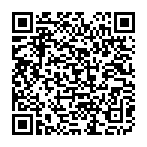 Форма итоговой аттестации: экзаменКонтингент: РабочиеМесто проведения: Туркестанская обл., Сузакский район, рудник ТОО «Каратау»Сроки проведения:03-13 октября 2022 г.№ п/пНаименование темЗаконодательство Республики Казахстан в области промышленной безопасности.Правила обеспечения промышленной безопасности для опасных производственных объектовОтветственность за нарушение законодательства в области промышленной безопасности.Правила обеспечения промышленной безопасности при эксплуатации грузоподъемных механизмовПравила обеспечения промышленной безопасности при эксплутации оборудования, работающего под давлениемОсновные сведения о грузоподъемных машинах                                   Основные сведения об организации надзора и обслуживания грузоподъемных машин      Производственная инструкция для оператора грузоподъемного механизмаОсобенности безопасности при работе грузоподъемного механизмаОхрана труда                                                                    Методы безопасной работы при строповке грузовСпособы оказания первой помощи пострадавшим при несчастных случаяхСредства индивидуальной защитыПравила противопожарной безопасностиАттестация (Проверка знаний)